Regional Healthcare Partnership 8 Bi-Weekly Conference CallTuesday, August 19, 2014 • 9:00-10:00 a.m.                             Phone Number: 877-931-8150 • Participant Passcode: 1624814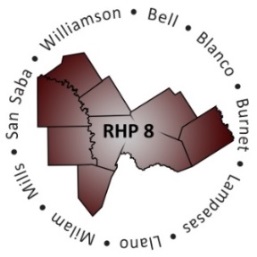 ATTENDANCEAGENDAWelcome and IntroductionsIntroduce Anchor teamRoll call of stakeholders on call by Provider-organizationOpen to the regionRHP 8 Learning Collaborative UpdatesRHP 8 Regional Learning Collaborative Event - August 20th The event is August 20th, from 1-4 p.m., Georgetown Chamber of Commerce.The theme will be “Big Data, Big Health” and it will focus on the importance of data collection and reducing obesity.We have over 60 people registered, including multiple Anchors, DSRIP and UC Providers, IGT Entities, and other community stakeholders.Behavioral Health and Primary Care Cohort Meeting - Wednesday, September 3, 2014, 1-3 p.m.Pauline – Presented to group:Cohort met last Thursday, August 14, and the team defined the Cohort’s: purpose, goals, aims, and team charter.If interested in attending the next meeting (Sept. 3, Seton Highland Lakes, 1-3 p.m.), RSVP with Anchor team: rhp8@tamhsc.eduRHP 8 Cohort website available at this link: http://www.tamhsc.edu/1115-waiver/rhp8/lc/cohort.html Reminder to visit the RHP 8 WebsiteAnchor team has updated the RHP 8 website:Color-coded Google calendar dedicated solely to learning collaborative events: http://www.tamhsc.edu/1115-waiver/rhp8/lc/lcevents.html Cohort webpage that lists previous meeting materials, copy of the team charter, other important documents, and contact information: http://www.tamhsc.edu/1115-waiver/rhp8/lc/cohort.html Statewide Learning Collaborative Event HHSC Statewide LC event is Sept. 9-10, at the AT&T Conference Center in downtown Austin.UC Hospital – Learning Collaborative ParticipationHHSC sent an email out on Tuesday of last week, August 12th, and then that email was forwarded to RHP 8 UC Providers by the Anchor team on August 13th.The Program Funding and Mechanics Protocol, paragraph 8.b states:“UC hospital participants shall also participate in learning collaboratives conducted annually during DYs 3-5 to share learning, experiences, and best practices acquired from the DSRIP program across the State.”Based on the language in the PFM Protocol, UC-Only hospitals must participate at least once a year in demonstration years 3-5 in a DSRIP learning collaborative event.  Since DY3 will end on September 30, 2014, HHSC wants to be sure UC-Only hospitals are aware of and complying with this requirement.One way to fulfill this requirement would be for the hospitals to participate in a regional learning collaborative event.  Another way to fulfill this requirement would be to participate in the Statewide Learning Collaborative Summit.The summit will be accessible via the web and HHSC encourages UC-Only hospitals to participate in the summit online.Regardless of which learning collaborative event a UC-Only hospital opts to attend, the hospital should keep documentation of:Who from the organization attended, When and/or where they attended, andWhat they learned from the event.  HHSC has not yet determined how it will collect this information, but this is the type of information that would be requested from UC-Only hospitals to show that they met this requirement of the PFM Protocol.Opportunities to Participate in Other-RHP ActivitiesCentral Counties is happy to invite interested RHP 8 stakeholders to attend their learning outreach session: “My Journey with Asperger’s”, presented by Mr. Daniel Durany.Donna – Presented a short overview to the group about the event.  Project SustainabilityThis is an over-arching issue for all Waiver projects. We will keep this on the agenda as a talking item. We encourage Providers who are addressing sustainability to share your best practices with others on the call. By request, the sustainability PowerPoint is available on the RHP 8 website: http://www.tamhsc.edu/1115-waiver/rhp8/lc/calls.htmlVicky – Addressed the group about the importance of sustainability at her organization and the need to start thinking about and collecting data; it was interesting to see the breakdown of Medicaid vs. underinsured/uninsured percentages.Mary Faith – Addressed the group about the need to start looking at projects now, look at what does and does not work well as sustainability efforts move forward.“Raise the Floor” – Providers Discuss Topic Areas and Open DiscussionProject Spotlight: “Expanding Access to Care for Williamson County Residents” Presenter: Vicky Hall, Bluebonnet Trails Community ServicesThis is 1 of 9 Bluebonnet projects being implemented in RHP 8.This project focuses on providing outpatient behavioral health services to a low income and rural area in eastern Williamson County; and to provide services to a group of patients that are currently ineligible for services. This clinic is located in Taylor.Project originated as a grant from St. David’s Foundation.The clinic allows walk-ins 2 days/week.For referral information, contact the Taylor office at 512-365-1600.Offers expanded services to outlying counties.Innovator Agent: “Patient Navigation – A Public Health District is Changing Lives and Promoting Health in Williamson County”Presenter: Victoria Lippman, Mary Beth Gangwer, and Erin Rigney, Williamson County and Cities Health DistrictThe Health District is implementing 6 Category 1&2 projects in RHP 8.One of their projects is patient navigation. This project provides navigation services to persons with targeted chronic conditions, or pregnancy, that are at high-risk of disconnect from institutionalized health care in an effort to prevent hospital admissions and readmissions.Victoria – gave general overview of the project, pointed out there are 2, Cat 3 outcomes associated with this project: patient satisfaction and blood pressure control.This project is built on the "no wrong door” approach. Erin – talked about how the Health District is teaming up with WilCo EMS to reach patients in the community. Mary Beth – discussed the need to address transportation as a part of this project – the health district has placed 1 navigator at each of its 4 public health clinics: Round Rock, Cedar Park, Georgetown, and Taylor. Open DiscussionVicky – what does the Cat 3 reporting look like in terms of submitting a baseline?At this time, the Anchor team does not know what HHSC will ask for specifically, however, as soon as we learn more we will happily share that information with you all.If you are interested in being a guinea pig for the October reporting portal, email HHSC at: TXHealthcareTransformation@hhsc.state.tx.us Matt – when should Providers expect to hear back on DY4 & DY5 change requests?Per the most recent HHSC Anchor call, Providers should expect to hear back from HHSC by Friday, Sept. 12For additional dates, please see the RHP 8 website: http://www.tamhsc.edu/1115-waiver/rhp8/timeline.htmlHHSC Summit – PowerPoint from RHP 8 Anchor teamPer last Anchor call with HHSC (8/8/14), HHSC has requested Anchor teams collaborate with Providers to showcase their region.Significant health disparities in RHP 8:DiabetesBehavioral healthSubstance abuseLack of immunizations – school age childrenObesity among children and adolescentsTheme of projects  Providers are working on:Projects by Type (Category 1 and 2 Projects)Unexpected collaboration:Integrative Care Collaborative (ICC) Williamson County – Mary Faith Bluebonnet Trails Community ServicesCedar Park Regional Medical CenterChisholm Trail Community FoundationCity of GeorgetownCity of Round RockGeorgetown Health FoundationICC-CentexGeorgetown ISDHutto ISDLeander ISDLone Star Circle of CareSacred Heart Community ClinicSamaritan Health MinistriesScott & White Hospital - Round RockSt. David's Round Rock Medical CenterTexas A&M Health Science CenterTexas A&M UniversityWilliamson County - EMSWilliamson County - Mobile Outreach TeamWilliamson County and Cities Health DistrictBurnet County mental Health Task Force – Marlene Seton Highland LakesBluebonnet TrailsCounty OfficialsTBDCentral Counties Coffeehouse Model Project - DonnaTBDBell County Mental Health Deputy Project – Eldon County AttorneySherriff DepartmentCentral Counties ServicesIndigent Health Care Next Steps/AdjournNext call scheduled: Tuesday, September 2, 2014, 9:00-10:00 a.m.OrganizationName(s)Bell County Public Health DistrictRenee StewartBluebonnet TrailsLynn HartjeVicky HallMarlene BuchananJamie SchmittCenter for LifeAlexis FletcherCentral Counties ServicesEldon TietjeKeith MorrisDonna FlaneryMichael PinonTia MaysHill Country MHMRN/ALittle River HealthcareGeorge DeReeseScott & White – LlanoKim SchroederScott & White – MemorialBill GalinskySeton Hospital SystemMelanie DielloCarol SaucedoSeton Harker HeightsN/ASeton Highland LakesN/ASt. David’s Round Rock Medical CenterN/AWilliamson County and Cities Health DistrictMary Faith SterkDina CavazosLisa MorseVictoria LippmanMary Beth  GangwerErin RigneyMatt RichardsonRHP 8 Anchor TeamJennifer LoGalboGina LawsonOther StakeholdersAnnie BurwellPauline VanMeursBehavioral Health Services  16Chronic Care & Disease Management 2Primary Care Expansion 	 5Performance/Process Improvement   4Specialty Care 	 	 1Expand Capacity/Training Programs       2Health Promotion & Disease Prevention  5Telemedicine                                              3Patient Care Navigation		 3